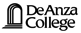 DE ANZA COLLEGECAMPUS CENTER ADVISORY BOARD MEETINGMinutesMonday, July 14th, 2008Administration Conference Room Quorum unavailable.  Meeting cancelled.